     												WIS/HIN/03/IX                 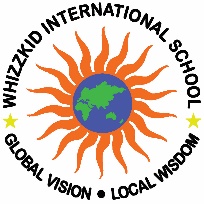 व्हिजकिड इंटरनेशनल स्कूलक्षितिज+कृतिका अभ्यास  कार्य-4कक्षा-9 (2020-21)निर्देश बिंदु- सभी कार्य हिंदी कि अलग कापी करे I प्र1. उपभोक्तावाद की संस्कृति में विज्ञापनों की क्या भूमिका है- स्पष्ट किजिए?प्र2. भारत की सांस्कृतिक अस्मिता किस कारण नष्ट हो रही है?प्र3. संपन्न वर्ग द्‌वारा प्रदर्शन जीवन शैली अपनाई जा रही है जिसे सामान्य लोग ललचाई निगाहों से देखते हैं। यह समाज के हित में नही है कैसे? प्र4. फैशन के मामले में पुरुष पीछे नहीं हैं कैसे?  प्र5. कोई वस्तु हमारे लिय उपयोगी हो य ना हो, लेकिन टी.वी. पर विज्ञापन देखकर हम उसे खरीदने के लिए अवश्य लालापित होते हैं क्यों? प्र6. उपभोक्तावाद सभ्यता के विकास के लिए क्यों चिंताजनक है? पाठ के आधार पर लिखिए।प्र7. साबुन के विज्ञापन में लोगों को क्या-क्या बातें कहकर भ्रमित किया जाता है? प्र8. हम भारतीय लोग लक्ष्य-भ्रम से पीड़ित कैसे हैं?   प्र9. लेखक के अनुसार भारत में उपभोक्तावादी संस्कृति का विकास कौन कर रहा है?प्र10. श्यामाचरणदुबे के अनुसार भारत में बौह्दिक दासता क्या है? कौन ईसका शिकार बन रहा है? प्र11. “रीढ़ की हड‌डी” एकांकी के आधार पर शंकर का चरित्र चित्रण कीजिए?    प्र12. प्रेमा का चरित्र चित्रण कीजिए।प्र13. उमा क्या कहकर लड़कियों की पीड़ा प्रकट करती है?प्र14. स्त्री-शिक्षा के बारे में अपने विचार लिखिए।प्र15. जो लोग अनपढ़ बहू चाहते हैं और शिक्षित बहू का तिरस्कार करते हैं, उनके साथ कैसा व्यवहार होना चाहिए? आपने विचार में गोपालप्रसाद के साथ कैसा बर्ताव होना चाहिए।   प्र16. उमा के घर आए मेहमानों के साथ अपमानपूर्ण व्यवहार किया आप इसे कहॉ तक ठीक मानते हैं?  प्र17. अपना मान-सम्मान और बच्चों का विकास इन दोनों में से आप किसे अधिक महत्व देगें? प्र18. नाशता समाप्त होने पर रामस्वरुप उमा से क्या मंगवाते हैं? प्र19. रामस्वरुप के कहने पर उमा किसके पास बैठती है और कौन-सा भजन सुनाती है?प्र20. रामस्वरुप उमा की किन-किन चीजों के बारे में बताते है जो उमा को बनानी आती है। 											           WIS/ENG/04/IXWHIZZKID INTERNATIONAL SCHOOLENGLISH- WORKSHEET -4CLASS: IX (2020-21)INSTRUCTIONS:For completing the worksheets of all subject notebooks of last year should be used. The left over pages should be used for making one separate copy.  Every question should be written along with the answers in the notebook.For taking help in solving all the worksheets, go through the link of NCERT books: https://bit.ly/2Uw42DRCHAPTER-3 THE LITTLE GIRL AND ISWARAN THE STORYTELLERI. Edit the letter given below by making changes in the underlined words. A-21 ChanakyapuriNew Delhi21 August 20XXDear SanjayYour school will be closed for the summer vacation (a) for next Monday. Hence, you will have a lot of time (b) withYour disposal. I therefore   invite you to spend some days with me. My mother will (c) happily see you. Let me (d) to know. I will be there (e) in the station to receive you.Yours affectionatelyMukeshII. The following passage one word has been omitted in each line. Write the missing word along with the word that comes before and the word that comes after it. Ensure that the word that forms your answer is underlined.There was dense forest. A stream flowed                           was                  a                        dense    gently softly in it. There was a large                      (a)   __________     __________        __________  tree on its bank in a dove lived. At                         (b)   __________     __________        __________the foot the trunk of the tree, there                         (c) __________      __________        __________lived ant in a hole.                                                   (d) __________     __________        __________III. Read the following conversations and complete the dialogue:Vaibhav: May I talk to Saurabh Gupta? I am his brother from Jaipur.Manish: (a) _____________________________________________Vaibhav: Can you give him a message?Manish: (b) _____________________________________________?Vaibhav: I am reaching Delhi tonight by Puja Express for some important official work. He should meet me at Nizamuddin.Manish: I will tell him so. (c) _____________________?Vaibhav: Please tell him to confirm train timings.IV. Answer the following questions based on the chapters of Main Course book-Beehive and Supplementary Reader-Moments. a. What were being searched in the rooms?b. Why did Kezia’s father come with a ruler in his hands? c. Why was Kezia’s father too upset?d. Why did her father intend to punish her?e. Why was a hue and cry in the house? Why did her father punish Kezia?f. How did Iswaran build up his ghost story?g. How did Iswaran describe the uprooted tree?h. Why did Mahendra expect Iswaran to be angry?i. Who was Mahendra? What kind of job he was doing?           WIS/SST/04/IX WHIZZKID INTERNATIONAL SCHOOLCIVICS- WORKSHEET- 4CLASS: IX (2020-21)INSTRUCTIONS:For taking help in solving all the worksheets, go through this link of NCERT books: https://bit.ly/2Uw42DRFor completing the worksheets of all subject notebooks of last year should be used. The leftover pages should be used for making one separate copy.  Every question should be written along with the answers in the notebook.CHAPTER- WHAT IS DEMOCRACY? WHY DEMOCRACY? I. Answer the following questions.1. What do you mean by democracy? What are its features?2. What are the advantages of Democracy?3. What are the disadvantages of Democracy?4. Why representative democracy is necessary?5. Why does a democratic government is a better government?6. Media is not independent in Zimbabwe. How?7. How can you say that China is not a democratic country?8. What is the role of citizen in promoting democracy?9. Explain any three major political changes that took place recently in India’s neighbourhood.10. How does democracy improve the quality of decision making?11. How does democracy enhances the dignity of citizens?12. Democracy cannot get us everything and is not the solution to all problems. Then why are we interested in democracy? 13. What does ‘one person, one vote, one value. Mean?14. is it correct that a democratic government cannot do whatever it likes? Explain. 15. How popular government can be undemocratic? Explain with an example.                                              WHIZZKID INTERNATIONAL SCHOOL          WIS/MATHS/04/IX                                            MATHEMATICS - WORKSHEET-3	                 CLASS-IX (2020-21)INSTRUCTIONS:For taking help in solving all the worksheets, go through this link of NCERT books: https://bit.ly/2Uw42DRFor completing the worksheets of all subject notebooks of last year should be used. The leftover pages should be used for making one separate copy.  Every question should be written along with the answers in the notebook.CHAPTER-3 COORDINATE GEOMETRY Answer the following questions-Write the coordinate of origin?In which quadrant the points (-2,6), (1,6), -9,-4) and (3,-7) lie?Draw a quadrilateral whose vertices are: (3,2), (2,3), (-4,5) and (5,-3).Plot the points (-1,-1), (2,3) and (8,11). Show that they are collinear. Locate the points (2,3),(1,1) and (3,2) in the Cartesian plane and draw the mirror image of the figure so formed after joining these points `about Y-axis`. Draw the graph of the equations x+y=4 and 2x-3y+7=0 on the graph paper and hence find the point where they meets.Write the equation of x-axis.Write two points lying on the y-axis, which are at equal distance from the origin.What do you mean by the ordinate of a point?Find the perpendicular distance of the point (5,7) from the x-axis.Write the coordinate of a point whose abscissa is -7 and ordinate is 2.Write any two points lying in the third quadrant?Plot the points A(0,4), B(-3,0), C(0,-4) and D(3,0). Also name the so obtained.If (a,b) = (0,22), then find a and b.Write the coordinate where the coordinate axes are meet.Write any two points lying in the IV quadrant?Find the perpendicular distance of the point (-4,7) from the Y-axis.Write the equation of y-axis.If a point lies on the y-axis, then what will be its abscissa?Plot the points (-4,4), (-6,0), (-4,-4) and (-2,0) on the graph, hence find the area of the figure so obtained.       												WIS/SCI/04/IXWHIZZKID INTERNATIONAL SCHOOLSCIENCE- WORKSHEET- 4CLASS: IX (2020-2021)INSTRUCTIONS:For taking help in solving all the worksheets, go through this link of NCERT books:  https://bit.ly/2Uw42DROne separate notebook should be made for doing all the worksheets.Every question should be written along with the answers in the notebook.CH- THE FUNDAMENTAL UNIT OF LIFE 1.  What is cell?2. Name the scientist who discovered Cell and the various cell structures.3. What is cell theory? Who proposed this theory?4. Define the following-Cell membrane, Diffusion, Osmosis, Endosmosis, Exosmosis, Hypotonic solution, Hypertonic solution and Isotonic solution.5. What are unicellular organisms? Give one example.6. What is Plasmolysis?7. What is cell wall? What is its composition and also state its function?8. Make a table and briefly describe the functions of- Mitochondria, Lysosome, Golgi apparatus.9. State the differences between SER and RER.10. What is the function of Endoplasmic Reticulum?11. What are plastids? What are its different types, also state their functions. 12. Why Nucleus is called control house of the cell?13. What is the function of vacuoles in a cell?14. How does an Amoeba obtain its food?15. Why is plasma membrane called a selectively permeable membrane?16. Which organelle is called the powerhouse of the cell and why?17. Differentiate between-a. Prokaryotic cell and Eukaryotic cellb. Plant cell and Animal cell18. Draw the diagram of Plant cell and label its various parts.19. Draw the diagram of Animal cell and label its various parts.20. Draw a diagram of the microscope and label its various parts